Протокол № 267заседания ПравленияСаморегулируемой организации аудиторовАССОЦИАЦИЯ «СОДРУЖЕСТВО» (СРО ААС)г. Москва 			                             			               16 декабря 2016 годаГолосовали:Члены Правления СРО ААС:Ананьев И.В., Бородина Н.В., Бутовский В.В., Веренков А.И., Голенко В.С., Горячева О.В., Желтяков Д.В., Жуков С.П., Кобозева Н.В., Константинова И.Г., Кромин А.Ю., Майданчик М.И., Малофеева Н.А., Михайлович Т.Н., Носова О.А., Овакимян А.Д., Рукин В.В., Рыбенко Г.А., Селезнев А.В., Симакова М.Ю., Старовойтова Е.В., Степанова С.И., Сухова И.А., Сюткина М.Г., Турбанов А.В., Филипьев Д.Ю., Чая В.Т., Чепик Н.А., Черкасова Н.В., Шеремет А.Д., Щепотьев А.В.Итого в голосовании на заседании Правления СРО ААС приняло участие 31 из 50 человек, что составляет 62% голосов, кворум для принятия решений имеется.Форма заседания Правления СРО ААС – заочная.Документы, содержащие сведения о голосовании членов Правления СРО ААС, принимались до 16 декабря 2016 года.ПОВЕСТКА ДНЯ:О приеме в члены СРО ААС.Об отмене меры дисциплинарного воздействия.О приостановлении членства в СРО ААС.О прекращении членства в СРО ААС.Решили: утвердить повестку дня заседания Правления СРО ААС.Решение принято единогласноПо первому вопросуО приеме в члены СРО ААСРешили:1.1. Принять в члены СРО ААС 40 аудиторов;1.2. Принять в члены СРО ААС 1 индивидуального аудитора;1.3. Принять в члены СРО ААС 17 аудиторских организаций.Решение принято единогласноПо второму вопросуОб отмене меры дисциплинарного воздействияРешили:2.1. Отменить меру дисциплинарного воздействия (рекомендацию о приостановлении членства) в связи с устранением нарушений 2 аудиторским организациям. Результаты голосования:«За» - 29 голосов«Против» - 0 голосов«Воздержался» - 1 голос«Особое мнение» - 1 голосПо третьему вопросуО приостановлении членства в СРО ААСРешили:3.1. Приостановить членство в СРО ААС на срок до устранения нарушений, но не более 60 календарных дней, по рекомендации ДК в связи с нарушением стандартов аудиторской деятельности и несоблюдением требований ФЗ от 30.12.2008 г. № 307-ФЗ «Об аудиторской деятельности» 1 аудиторской организации;3.2. Приостановить членство в СРО ААС на срок до устранения нарушений, но не более 180 календарных дней, по рекомендации ДК в связи с несоблюдением требований ФЗ от 30.12.2008 г. № 307-ФЗ «Об аудиторской деятельности» 1 аудиторской организации;3.3. Приостановить членство в СРО ААС на срок до устранения нарушений, но не более 180 календарных дней, по рекомендации ДК в связи с нарушением требования к членству (несоблюдение требования о численности аудиторов, являющихся работниками аудиторской организации) 1 аудиторской организации;3.4. Приостановить членство в СРО ААС на срок до устранения нарушений, но не более 180 календарных дней, по рекомендации ДК в связи с нарушением требований к членству (несоблюдение требования о доле уставного (складочного) капитала аудиторской организации, принадлежащей аудиторам и (или) аудиторским организациям; несоблюдение требования о том, что лицо, являющееся единоличным исполнительным органом аудиторской организации должно быть аудитором) 1 аудиторской организации;3.5. Приостановить членство в СРО ААС на срок до устранения нарушений, но не более 180 календарных дней, по рекомендации ДК в связи с нарушением требований к членству (несоблюдение требования о численности аудиторов, являющихся работниками аудиторской организации; несоблюдение требования о доле уставного (складочного) капитала аудиторской организации, принадлежащей аудиторам и (или) аудиторским организациям; несоблюдение требования о том, что лицо, являющееся единоличным исполнительным органом аудиторской организации должно быть аудитором) 1 аудиторской организации.Результаты голосования:«За» - 29 голосов«Против» - 0 голосов«Воздержался» - 1 голос«Особое мнение» - 1 голосПо четвертому вопросуО прекращении членства в СРО ААСРешили:4.1. Прекратить членство в СРО ААС в связи с реорганизацией в форме преобразования 1 аудиторской организации.Результаты голосования:«За» - 30 голосов«Против» - 0 голосов«Воздержался» - 0 голосов«Особое мнение» - 1 голос4.2. Прекратить членство в СРО ААС в качестве меры дисциплинарного воздействия в связи с истечением срока приостановления членства и неустранением нарушения (несоблюдение требования о численности аудиторов, являющихся работниками аудиторской организации) 3 аудиторских организаций;4.3. Прекратить членство в СРО ААС в качестве меры дисциплинарного воздействия в связи с истечением срока приостановления членства и неустранением нарушения (несоблюдение требования о доле уставного (складочного) капитала аудиторской организации, принадлежащей аудиторам и (или) аудиторским организациям) 2 аудиторских организаций;4.4. Прекратить членство в СРО ААС в качестве меры дисциплинарного воздействия в связи с истечением срока приостановления членства и неустранением нарушения (несоблюдение требования о том, что лицо, являющееся единоличным исполнительным органом аудиторской организации должно быть аудитором) 1 аудиторской организации;4.5. Прекратить членство в СРО ААС в качестве меры дисциплинарного воздействия в связи с истечением срока приостановления членства и неустранением нарушений (несоблюдение требования о численности аудиторов, являющихся работниками аудиторской организации; несоблюдение требования о доле уставного (складочного) капитала аудиторской организации, принадлежащей аудиторам и (или) аудиторским организациям) 1 аудиторской организации;4.6. Прекратить членство в СРО ААС в качестве меры дисциплинарного воздействия в связи с истечением срока приостановления членства и неустранением нарушений (несоблюдение требования о численности аудиторов, являющихся работниками аудиторской организации; несоблюдение требования о доле уставного (складочного) капитала аудиторской организации, принадлежащей аудиторам и (или) аудиторским организациям; несоблюдение требования о том, что лицо, являющееся единоличным исполнительным органом аудиторской организации должно быть аудитором) 2 аудиторских организаций.Результаты голосования:«За» - 29 голосов«Против» - 0 голосов«Воздержался» - 1 голос«Особое мнение» - 1 голосПодсчет голосов проводился секретарем заседания Правления СРО ААС Носовой О.А.Подписи:Председатель Правления СРО ААС ______________________ А.Д. ШереметСекретарь Правления СРО ААС      ______________________ О.А. Носова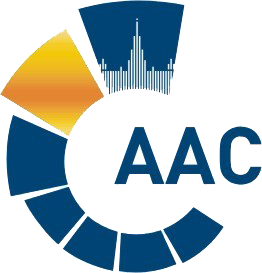 САМОРЕГУЛИРУЕМАЯ ОРГАНИЗАЦИЯ АУДИТОРОВАССОЦИАЦИЯ «СОДРУЖЕСТВО» 
член Международной Федерации Бухгалтеров (IFAC)(ОГРН 1097799010870, ИНН 7729440813, КПП 772901001) 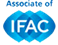 119192, г. Москва, Мичуринский проспект, дом 21, корпус 4. т: +7 (495) 734-22-22, ф: +7 (495) 734-04-22, www.auditor-sro.org, info@auditor-sro.org 